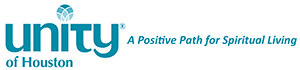 YFM 2019 Summer Camp Registration Form  Parent’s Name ______________________________________________ Date ____________________Address ______________________________________________________________________________City _______________________________________ State ______________ Zip __________________Home Phone_____________________________ E-mail ______________________________________Child 1: Name: _______________________________Birthdate _______________ Age _________ Grade ______________ Allergies:  ___________________________________________________________________________________________________________________________________________Child 2:  Name: _______________________________Birthdate _____________ Age __________ Grade _____________ Allergies: _______________________________________________________Child 3: Name: ________________________________Birthdate ______________Age: _________  Grade _____________ Allergies:  ______________________________________________________In Case of Emergency, Contact: ____________________________________________________ Relationship ____________________________ Phone ____________________________________Please list any other information you would like us to know about your child/ren on back:   Camp Information:  July 8 – 12, 2019   9 am – 3:30 pm ($29 and $19 for additional siblings)       Grades:  Those kids going in to 1st Grade through those kids going in to 5th Grade      (Limited Financial Assistance Available for Camp but not for Pre and After Care)Camp Cost Total:  _______________ Number of Kids: _______ Payment Method: ___________Pre and After Care:  $20 for the week (7:30 am to 9 am & 3:30 pm to 6 pm) per childPre/After Care Requested: _________ Number of Kids: ______ Payment Method: ___________  Photo/Video Release: I hereby grant the Church and their representatives’ permission to use photographs and videotaped images in which my child appears, in any manner whatsoever such as, but not limited to: publication, display, advertising, slide show, etc.  Child’s names will not be used or mentioned.         Yes______ No ______My child has my permission to attend and participate in the YFM 2019 Summer Camp Program. Parent Name (Printed): ___________________________________________________________Parent Signature ______________________________________________ Date _____________